lMADONAS NOVADA PAŠVALDĪBA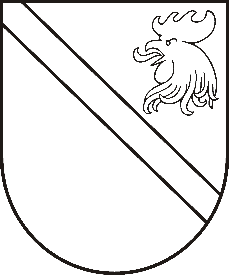 Reģ. Nr. 90000054572Saieta laukums 1, Madona, Madonas novads, LV-4801 t. 64860090, e-pasts: pasts@madona.lv ___________________________________________________________________________MADONAS NOVADA PAŠVALDĪBAS DOMESLĒMUMSMadonā2021.gada 28.janvārī									             Nr.36									       (protokols Nr.3, 10.p.)Par nekustamā īpašuma “V879-Siliņi”, Kalsnavas pagastā, Madonas novadā, nodošanu bez atlīdzības valsts īpašumāNekustamais īpašums “V879-Siliņi”, Kalsnavas pagastā (kadastra Nr.70620080146) sastāv no zemes vienības  (kadastra apzīmējums 70620080146) 4500 m2 platībā un inženierbūves- “ceļš V879-Siliņi” ar kadastra apzīmējumu 70620080146001.Kalsnavas pagasta zemesgrāmatas nodalījumā Nr.100000604374, 2020.gada 13.septembrī reģistrēta zemes vienība 4500 m2 platībā, ar kadastra apzīmējumu 70620080146 un  būve ar kadastra  apzīmējumu 70620080146001.Saskaņā ar Publiskas personas mantas atsavināšanas likuma 42.panta otro daļu, atvasinātas publiskas personas nekustamo īpašumu var nodot bez atlīdzības citas atvasinātas publiskas personas vai valsts īpašumā. Atvasinātas publiskas personas lēmējinstitūcija lēmumā par atvasinātas publiskas personas nekustamā īpašuma nodošanu bez atlīdzības nosaka, kādas valsts pārvaldes funkcijas, atvasinātas publiskas personas funkcijas vai deleģēta pārvaldes uzdevuma veikšanai nekustamais īpašums tiek nodots. Nostiprinot atvasinātas publiskas personas vai valsts īpašuma tiesības uz nekustamo īpašumu, zemesgrāmatā izdarāma atzīme par atvasinātas publiskas personas lēmumā noteiktajiem tiesību aprobežojumiem. Ja nekustamais īpašums vairs netiek izmantots atvasinātas publiskas personas lēmējinstitūcijas lēmumā par atvasinātas publiskas personas nekustamā īpašuma nodošanu bez atlīdzības norādītās valsts pārvaldes funkcijas, atvasinātas publiskas personas funkcijas vai deleģēta pārvaldes uzdevuma veikšanai, valsts vai atvasināta publiska persona šo īpašumu bez atlīdzības nodod tai atvasinātai publiskai personai, kura šo nekustamo īpašumu nodevusi.Nekustamā īpašuma “V879-Siliņi”, kadastra Nr.70620080146, zemes vienība ar kadastra apzīmējumu 70620080146, 4500 m2 platībā valstij, Zemkopības ministrijas personā tiek nodota, lai realizētu Meža likuma noteiktās, valstij piekrītošās un piederošās meža zemes apsaimniekošanu un aizsardzības nodrošināšanu.Pamatojoties uz likuma “Par pašvaldībām” 14.panta pirmās daļas 2.punktu, 21.panta pirmās daļas 17.punktu, Publiskas personas mantas atsavināšanas likuma 3.panta pirmās daļas 6.punktu, 5.panta pirmās daļas, 42.panta otrās daļas, 43.panta, likuma “Par pašvaldībām” 21.panta pirmās daļas 17.punktu, ņemot vērā 13.01.2021. Uzņēmējdarbības, teritoriālo un vides jautājumu komitejas atzinumu, atklāti balsojot: PAR – 17 (Agris Lungevičs, Aleksandrs Šrubs, Andrejs Ceļapīters, Andris Dombrovskis, Andris Sakne, Antra Gotlaufa, Artūrs Čačka, Artūrs Grandāns, Gatis Teilis, Gunārs Ikaunieks, Inese Strode, Ivars Miķelsons, Kaspars Udrass, Rihards Saulītis, Valda Kļaviņa, Valentīns Rakstiņš, Zigfrīds Gora), PRET – NAV, ATTURAS – NAV, Madonas novada pašvaldības dome NOLEMJ:1.	Nodot bez atlīdzības valstij, Zemkopības ministrijas personā, nekustamo īpašumu: “V879-Siliņi”, Kalsnavas pagastā, Madonas novadā, kadastra Nr.70620080146, sastāv no zemes vienības ar kadastra apzīmējumu 70620080146, 4500 m2 platībā un būvi ar  kadastra apzīmējumu 70620080146001, Meža likumā noteiktās, valstij piekrītošās un piederošās meža zemes apsaimniekošanas un aizsardzības nodrošināšanai.2.	Noteikt  pienākumu Zemkopības ministrijai bez atlīdzības nodot nekustamo īpašumu “V879-Siliņi”, Kalsnavas pagastā, Madonas novadā, kadastra Nr.70620080146, Madonas novada pašvaldībai, ja tas vairs netiek izmantots valsts meža apsaimniekošanas un aizsardzības nodrošināšanai, attiecīgi par to izdarot atzīmi Zemesgrāmatā. 3.	Uzdot Madonas novada pašvaldības nekustamā īpašuma speciālistei Ļenai Čačkai pēc Ministru kabineta rīkojuma pieņemšanas par nekustamā īpašuma “V879-Siliņi”, Kalsnavas pagastā, Madonas novadā, kadastra Nr.70620080146 pārņemšanu valsts īpašumā, nodot nekustamo īpašumu Zemkopības ministrijai, sastādot nodošanas-pieņemšanas aktu.4.	Kontroli par lēmuma izpildi uzdot Madonas novada pašvaldības izpilddirektora pienākumu izpildītājam Ārim Vilšķērstam.Domes priekšsēdētājs								          A.LungevičsČačka 26134623